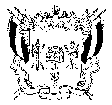 АДМИНИСТРАЦИЯ КРАСНООКТЯБРЬСКОГО СЕЛЬСКОГО ПОСЕЛЕНИЯВЕСЕЛОВСКОГО РАЙОНА РОСТОВСКОЙ ОБЛАСТИ	__________________________________________________________________________ПОСТАНОВЛЕНИЕ     23 марта      2022  года                        № 27                                        х. Красный ОктябрьО внесение изменений в Постановление Администрации Краснооктябрьского сельского поселения от 23.09.2021 года №76 «Об утверждении муниципальной программы Краснооктябрьского сельского поселения «Энергоэффективность и развитие промышленности и энергетики»	В соответствии с Федеральным законом от 06.10.2003 № 131 «Об общих принципах организации местного самоуправления в Российской Федерации», в связи Решением Собрания депутатов Краснооктябрьского сельского поселения от 28.02.2022 № 20 «О внесении изменений в бюджет Краснооктябрьского сельского поселения  Веселовского района на 2022 год и на плановый период  2023 и 2024 годов», в целях повышения эффективности расходов бюджетных средств, руководствуясь Уставом Краснооктябрьского сельского поселенияПостановляю:            1.Внести в муниципальную программу Краснооктябрьского сельского поселения   «Энергоэффективность и развитие промышленности и энергетики»,  утвержденную постановлением Администрации  Краснооктябрьского сельского поселения от 23.09.2021 № 76 «Об утверждении муниципальной программы Краснооктябрьского сельского поселения  «Энергоэффективность и развитие промышленности и энергетики» следующие изменения:      1.1.В Приложении №1-  паспорте программы строку «Объемы и источники финансирования программы  изложить в редакции 156,0 тыс. рублей, в том числе: в 2022 году – 156,0 тыс. рублей;в 2023 году – 0,0 тыс. рублей,в 2024 году – 0,0 тыс. рублей;в 2025 году – 0,0 тыс. рублей;в 2026 году – 0,0 тыс. рублей;в 2027 году – 0,0 тыс. рублей;в 2028 году – 0,0 тыс. рублей,в 2029 году – 0,0 тыс. рублей;в 2030 году – 0,0 тыс. рублей;в том числе: за счет средств областного бюджета – 
0,0 тыс. рублей, в том числе:в 2022 году – 0,0 тыс. рублей;в 2023 году – 0,0 тыс. рублей,в 2024 году – 0,0 тыс. рублей;в 2025 году – 0,0 тыс. рублей;в 2026 году – 0,0 тыс. рублей;в 2027 году – 0,0 тыс. рублей;в 2028 году – 0,0 тыс. рублей,в 2029 году – 0,0 тыс. рублей;в 2030 году – 0,0 тыс. рублей,за счет средств бюджета района – 
0,0 тыс. рублей, в том числе:в 2022 году – 0,0 тыс. рублей;в 2023 году – 0,0 тыс. рублей,в 2024 году – 0,0 тыс. рублей;в 2025 году – 0,0 тыс. рублей;в 2026 году – 0,0 тыс. рублей;в 2027 году – 0,0 тыс. рублей;в 2028 году – 0,0 тыс. рублей,в 2029 году – 0,0 тыс. рублей;в 2030 году – 0,0 тыс. рублей,за счет средств бюджета поселения – 
0,0 тыс. рублей, в том числе:в 2022 году – 156,0 тыс. рублей;в 2023 году – 0,0 тыс. рублей,в 2024 году – 0,0 тыс. рублей;в 2025 году – 0,0 тыс. рублей;в 2026 году – 0,0 тыс. рублей;в 2027 году – 0,0 тыс. рублей;в 2028 году – 0,0 тыс. рублей,в 2029 году – 0,0 тыс. рублей;в 2030 году – 0,0 тыс. рублей;   2. Приложение № 3 «Расходы местного бюджета на реализацию муниципальной программы Краснооктябрьского сельского поселения «Энергоэффективность и  развитие энергетики»  изложить в редакции согласно приложению № 1 к настоящему  постановлению.   3.Приложение № 4 «Расходы на реализацию муниципальной программы Краснооктябрьского сельского поселения «Энергоэффективность и  развитие энергетики»  к муниципальной программе  изложить в редакции согласно приложению № 1 к настоящему постановлению.  4. Настоящее постановление вступает в силу со дня официального опубликования.  5. Контроль за выполнением постановления возложить на начальника сектора экономики и финансов Ярмалюк Л.П.Глава Администрации Краснооктябрьскогосельского поселения                                                                                       О.И. Курица     Приложение № 3                                                                                                                                                                                                               к муниципальной программе  Краснооктябрьского                                                                                                                                                                                            сельского поселения «Энергоэффективность                                                                                                                                                                                                                                и развитие энергетики»РАСХОДЫМестного бюджета на реализацию муниципальной программы Краснооктябрьского сельского поселения «Энергоэффективность и развитие энергетики»Примечание.Список используемых сокращений:X – данная ячейка не заполняется;ВР – вид расходов;ГРБС – главный распорядитель бюджетных средств;РзПр –  раздел, подраздел;ЦСР – целевая статья расходов.                                                                                                                                                                                                                   Приложение № 4 к                                                                                                                                                                                                              муниципальной программе                                                                                                                                                                                        Краснооктябрьского сельского поселения                                                                                                                                                                                        «Энергоэффективность и развитие                                                                                                                                                                                                         промышленности и энергетики»РАСХОДЫ 
на реализацию муниципальной программы Краснооктябрьского сельского поселения
«Энергоэффективность и развитие промышленности и энергетики»Номер и наименование
подпрограммы, основного мероприятия подпрограммыОтветственный
исполнитель, соисполнители, участникиКод бюджетной
классификации расходовКод бюджетной
классификации расходовКод бюджетной
классификации расходовКод бюджетной
классификации расходовОбъем расходов, всего
(тыс. рублей)в том числе по годам реализации государственной программы в том числе по годам реализации государственной программы в том числе по годам реализации государственной программы в том числе по годам реализации государственной программы в том числе по годам реализации государственной программы в том числе по годам реализации государственной программы в том числе по годам реализации государственной программы в том числе по годам реализации государственной программы в том числе по годам реализации государственной программы в том числе по годам реализации государственной программы Номер и наименование
подпрограммы, основного мероприятия подпрограммыОтветственный
исполнитель, соисполнители, участникиГРБСРзПрЦСРВРОбъем расходов, всего
(тыс. рублей)20222023202420252026202720282029203012345678910111213141516муниципальная программа Краснооктябрьского сельского поселения «Энергоэффективность и развитие энергетики»всего,Администрация Краснооктябрьского сельского поселения XXXX0,0156,00,00,00,00,00,00,00,00,0Подпрограмма 1
«Энергосбережение и
 повышение энергетической эффективности»всего,Администрация Краснооктябрьского сельского поселения:XXXX0,0156,00,00,00,00,00,00,00,00,0ОМ.1.1.Мероприятия по информационной поддержке и пропаганде энергосбережения и повышения энергетической эффективности на территории Краснооктябрьского сельского поселенияАдминистрация Краснооктябрьского сельского поселения:ХХХ  Х0,0156,00,00,00,00,00,00,00,00,0О.М. 1.2.1. Приобретение энергосберегающих ламп Администрация Краснооктябрьского сельского поселения:951 05030,00,00,00,00,00,00,00,00,00,0Наименование государственной программы, номер и наименование подпрограммыИсточники финансирования Объем расходов, всего (тыс. рублей)В том числе по годам реализации 
государственной программы (тыс. рублей)В том числе по годам реализации 
государственной программы (тыс. рублей)В том числе по годам реализации 
государственной программы (тыс. рублей)В том числе по годам реализации 
государственной программы (тыс. рублей)В том числе по годам реализации 
государственной программы (тыс. рублей)В том числе по годам реализации 
государственной программы (тыс. рублей)В том числе по годам реализации 
государственной программы (тыс. рублей)В том числе по годам реализации 
государственной программы (тыс. рублей)В том числе по годам реализации 
государственной программы (тыс. рублей)В том числе по годам реализации 
государственной программы (тыс. рублей)В том числе по годам реализации 
государственной программы (тыс. рублей)В том числе по годам реализации 
государственной программы (тыс. рублей)Наименование государственной программы, номер и наименование подпрограммыИсточники финансирования Объем расходов, всего (тыс. рублей)2022 год 2023 год 2024 год2025год2026год2027год2028год2029год2030год---123456789101112---Муниципальная программа Краснооктябрьского сельского поселения «Энергоэффективность и развитие энергетики»всего 156,0156,00,0    0,0      0,0     0,0    0,0    0,0    0,0    0,0---Муниципальная программа Краснооктябрьского сельского поселения «Энергоэффективность и развитие энергетики»областной бюджет 0,00,00,0    0,0     0,0     0,0    0,0    0,0    0,0    0,0---Муниципальная программа Краснооктябрьского сельского поселения «Энергоэффективность и развитие энергетики»Бюджет района 0,00,00,00,00,00,00,00,00,00,0---Муниципальная программа Краснооктябрьского сельского поселения «Энергоэффективность и развитие энергетики»Бюджет поселения156,0156,00,00,00,00,00,00,00,00,0---Муниципальная программа Краснооктябрьского сельского поселения «Энергоэффективность и развитие энергетики»внебюджетные источники0,00,00,00,00,00,00,00,00,00,0---Подпрограмма 1 «Энергосбережение и повышение энергетической эффективности Краснооктябрьского сельского поселения»всего 156,0156,00,0   0,0     0,0    0,0  0,0 0,00,00,0---Подпрограмма 1 «Энергосбережение и повышение энергетической эффективности Краснооктябрьского сельского поселения»областной бюджет 0,00,00,0     0,0      0,0     0,0   0,00,00,00,0---Подпрограмма 1 «Энергосбережение и повышение энергетической эффективности Краснооктябрьского сельского поселения»Бюджет района 0,00,00,00,00,00,00,00,00,00,0---Подпрограмма 1 «Энергосбережение и повышение энергетической эффективности Краснооктябрьского сельского поселения»Бюджет поселения156,0156,00,00,00,00,00,00,00,00,0---Подпрограмма 1 «Энергосбережение и повышение энергетической эффективности Краснооктябрьского сельского поселения»внебюджетные источники0,00,00,00,00,00,00,00,00,00,0---